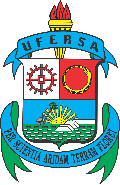 MINISTÉRIO DA EDUCAÇÃOUNIVERSIDADE FEDERAL RURAL DO SEMI-ÁRIDOCENTRO MULTIDISPLINAR DE PAU DOS FERROSCURSO DE ENGENHARIA DE COMPUTAÇÃOBR 226, KM 405, s/n. Bairro São Geraldo - Pau dos Ferros/RN Telefone: (84) 3317-8512E-mail: engcomputacao.pdf@ufersa.edu.br 	Site: https://engcomputacaopaudosferros.ufersa.edu.br/DECLARAÇÃOEu, (nome do orientador), na qualidade de professor desta instituição, lotado no Campus (nome do campus), declaro que atuei na posição de orientador do artigo cientifico intitulado (título do artigo) realizado pelo discente (nome do discente). Declaro ter ciência das normas para realização do TCC, bem como as normas de aproveitamento de artigo científico como TCC. Atenciosamente,______________________________________(nome do orientador)